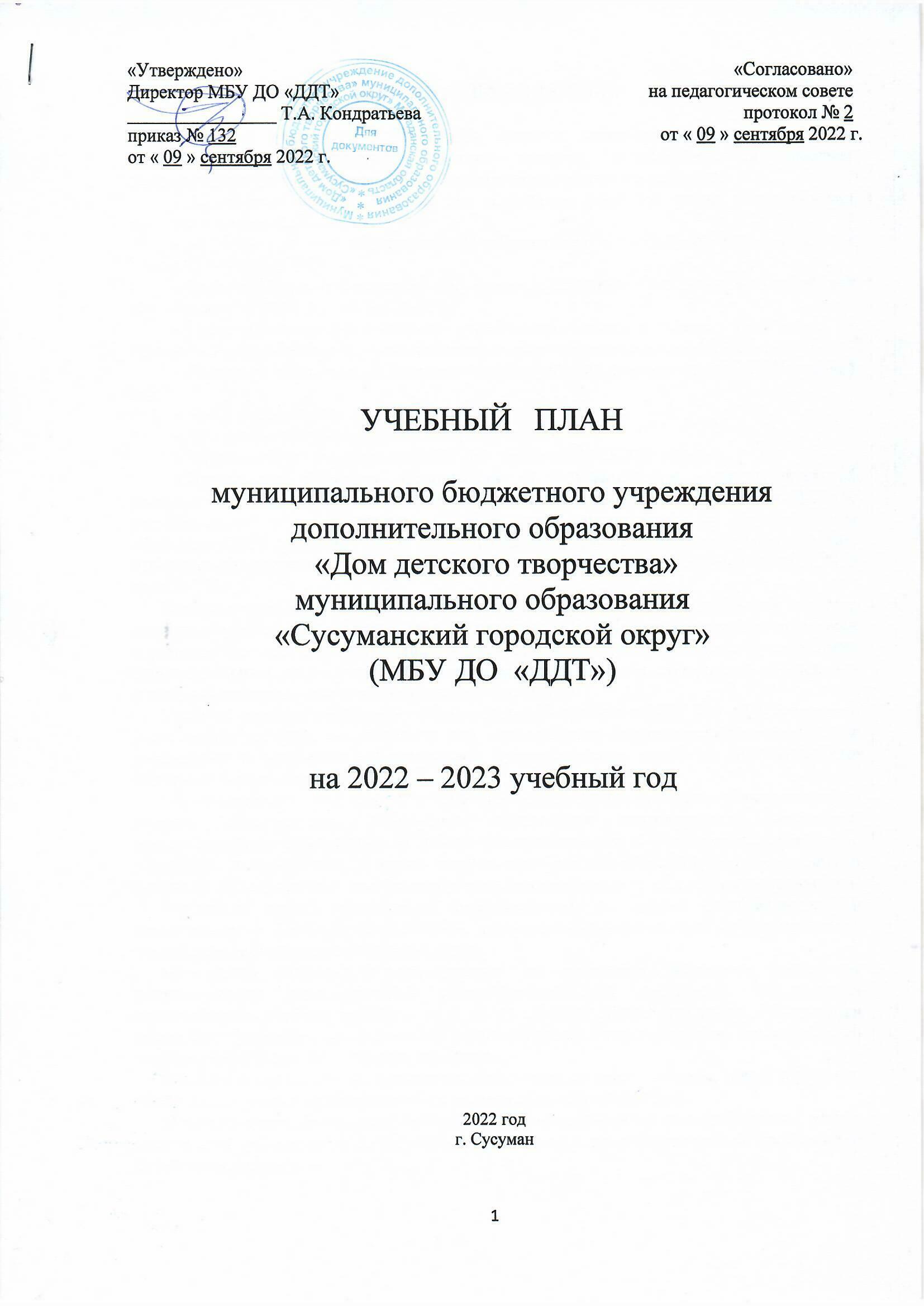 УЧЕБНЫЙ   ПЛАНмуниципального бюджетного учреждения дополнительного образования                            «Дом детского творчества»муниципального образования «Сусуманский городской округ»(МБУ ДО  «ДДТ»)на 2022 – 2023 учебный год2022 годг. СусуманПОЯСНИТЕЛЬНАЯ ЗАПИСКАУчебный план  МБУ ДО «ДДТ» является локальным нормативным актом, определяющим распределение учебного времени, отведенного на освоение дополнительных общеобразовательных программ различных направлений.Нормативно-правовая основа для реализации учебного плана в учреждении дополнительного образования:Закон Российской Федерации «Об образовании в Российской Федерации» (от 29.12.2012 г № 172- ФЗ);Закон Российской Федерации «Об основных гарантиях прав ребенка в Российской Федерации» (от 24.07.1998 г. №124-ФЗ); Санитарно-эпидемиологические требования «Гигиенические требования к условиям обучения в учреждениях дополнительного образования» 2.4.44.3172-14;Приказ об установлении педагогической (учебной) нагрузки на 2022-2023учебный год;Устав учреждения;Программа развития ДДТ на 2022-2025 годы;Образовательная программа МБУ ДО «ДДТ» на 2022-2025 годы;Положение «Порядок организации и осуществления  образовательной деятельности по дополнительным общеобразовательным программам в МБУ ДО «ДДТ» », разработанное в соответствии с «Порядком организации и осуществления  образовательной деятельности по дополнительным общеобразовательным программам», утвержденный приказом Министерства просвещения Российской Федерации от 09.11.2018 года № 196.Учебный план является нормативно-управленческим документом, функции которого связаны с организацией образовательного процесса, обеспечением сохранения специфики и развития системы дополнительного образования в учреждении является руководящим самостоятельным документом, определяющим направленности, содержание образования и особенности организации образовательного процессаУчебный план регламентирует образовательный процесс в МБУ ДО «ДДТ» вместе с расписанием занятий, предназначен для планирования образовательного процесса в учреждении и направлен на исполнение муниципального заказа на дополнительные образовательные услуги. Образовательная деятельность в МБУ ДО «ДДТ» осуществляется в разновозрастных детских объединениях. Творческие объединения комплектуются педагогами дополнительного образования. В работе объединений могут участвовать совместно с учащимися их родители, а также выпускники этих объединений (без включения в основной состав) при наличии условий и согласия педагога дополнительного образования.Численный состав объединений, продолжительность занятий устанавливаются в соответствии с СанПиН 2.4.4.3172-14, психолого-педагогическими рекомендациями, характером деятельности, возрастом детей. Количество учащихся в объединении, их возрастная категория, зависят от направленности дополнительной общеобразовательной программы. Оптимальная наполняемость учебной группы – от 8 до 15 человек. Численный состав объединения может быть уменьшен при включении в него учащихся с ограниченными возможностями здоровья и (или) детей-инвалидов, инвалидов. Занятия в объединениях проводятся педагогами со всем составом, или в группах, а также индивидуально в соответствии с расписанием на учебный год.В период сложной санитарно-эпидемической обстановки занятия проводятся в малых подгруппах, разделенных по возрастному принципу с преимущественным пребыванием детей из одного класса. Индивидуальные занятия проводятся  отстающими учащимися, трудными детьми  осваивающими дополнительные общеобразовательные общеразвивающие программы, с учащимися с ограниченными возможностями здоровья, детьми-инвалидами и с одаренными  детьми. При дистанционной форме обучения все учебные часы педагоги отрабатывают с детьми с применением бесконтактных, дистанционных методов и технологий включая использование мессенджеров, социальных сетей, электронных площадок, фото –видео- аудио систем. Занятия в учреждении начинаются по окончании занятий в основной школе, либо до занятий в школе при наличии 2 смены, но не ранее 8:00 часов утра и заканчиваются не позднее 20:00 часов. Единицей измерения учебного времени является академический час. Продолжительность академического часа составляет 45 минут. График проведения занятий не более 2х - 3х раз в неделю в зависимости от направления деятельности, не более 4-х академических часов в выходные дни и каникулярные дни с обязательными 10 - минутными перерывами через каждый академический час.Система оценивания, формы, порядок проведения диагностики освоения программ, промежуточной  и итоговой аттестации учащихся определены локальными актами (положениями) и отражены в дополнительных общеобразовательных программах каждого объединения. Срок проведения промежуточной аттестации  – декабрь, итоговая аттестация проводится в мае.Работа педагогов осуществляется по 6-дневной рабочей неделе.Количество рабочих дней в учебный период  (2022-2023 учебный год):в  2022 году (с 15.09.2022 г. по 31.12.2022 г.) – 84 дня (15 недель),в 2023 году (с 01.01.2023 по 31.05.2023) – 133 дня (28 недель),Общее количество рабочих дней в 2022-2023 учебном году – 267 дней (45 недель).Количество учебных часов в  2022-2023 учебном году:1 педагогическая ставка (18 часов в неделю) - 630 часов, 1,5 ставки – 945 часов. Количество учебных часов исчисляется путем умножения количества учебных недель на количество часов педагогической нагрузки в учебном году.Работа в дни официальных государственных праздников и выходные дни не осуществляется  и не учитывается  при расчете учебной нагрузки.Учебный план обеспечивает:Личностно-ориентированный подход через систему организации занятий в детских объединениях дополнительного образования;Оптимальную образовательную нагрузку на воспитанников детских объединений. Осуществление образовательного процесса в соответствии с валеологическими критериями и нормами. Учебные часы, замещаемые внешними совместителями, включаются в учебный план по мере принятия на работу и открытия объединений под их руководством. Художественное направление1. Учебный план ДО «Чудесница» педагог дополнительного образования -   Федорова Н.П. (18 часов)2.Учебный план ДО «Брейк-данса»педагог дополнительного образования -   Калмыкова С.А. (27 часов)3.Учебный  план ДО «Золотые ручки»педагог дополнительного образования -   Дмитренко А.В. (18 часов)4. Учебный  план ДО «Колымские звезды»педагог дополнительного образования -  Устинова И.Р. (18 часов)5.Учебный  план кружка ДО «Ritmix»педагог дополнительного образования  -  Быкова А.И. (18 часов)	6. Учебный план ДО «Мастерская волшебниц»педагог дополнительного образования - Ямковая Н.П. (18 часов)	7. Учебный план ДО «Волшебная кисточка»педагог дополнительного образования – Солопова Г.В. (18 часов)	8. Учебный  план ДО «Взгляд»педагог дополнительного образования -  Устинова И.Р. (18 часов)Естественно- научное направление 9. Учебный план ДО «Юный исследователь»педагог дополнительного образования - Ямковая Н.П. (9 часов)10. Учебный план ДО «Флорик»педагог дополнительного образования  -   Солопова Г.В.  (9 часов)Туристско- краеведческое направление11.Учебный план ДО  «Турист»педагог дополнительного образования -  Сергеев В.И.  (9 часов)Спортивное направление12.Учебный план ДО «Футбол»педагог дополнительного образования - Муцольгов М.С (18 ч), совместитель13.Учебный план ДО «Бокс» педагог дополнительного образования - Голуб Б.В.(18 часов)14.Учебный план ДО «Рукопашный бой» педагог дополнительного образования  - Голуб Б.В.  (9 часов)15. Учебный план ДО «Лыжная подготовка»педагог дополнительного образования -  Сергеев В.И. (9 часов) 16. Учебный план ДО «Настольный теннис»педагог дополнительного образования -  Боргояков А.Н. (9 часов) Социально - педагогическое направление17.Учебный  план  ДО «Клуб «Подвиг» педагог дополнительного образования -   Скопинцева В.П. (27 часов) 18. Учебный план ДО «Всезнайка»педагог дополнительного образования -  Завгородняя  Н.Г. (6 часов) 19. Учебный план ДО «Пифагор»педагог дополнительного образования -  Майор М.Ю. (6 часов) 20. Учебный план ДО «Филиппок»педагог дополнительного образования -  Каштанова Н.М. (9 часов) 21. Учебный план ДО «Занимательная геометрия»педагог дополнительного образования -  Марченко Н.В. (9часов) 22. Учебный план ДО «Короли и королевы»педагог дополнительного образования -  Рыженко В.А. (6часов) ОБЩЕЕ КОЛИЧЕСТВО учебных часов«Утверждено»Директор МБУ ДО «ДДТ»________________ Т.А. Кондратьева  приказ № 132от « 09 » сентября 2022 г.«Согласовано» на педагогическом советепротокол № 2                         от « 09 » сентября 2022 г.№п/п Год обученияВсего часовВ том числеВ том числе№п/п Год обученияВсего часовТеорияПрактика1.4-й год обучения (1 группа)315143012.2-й год обучения повышенный уровень (1 группа)31549266ИТОГО63063567№п/п Год обученияВсего часовВ том числеВ том числе№п/п Год обученияВсего часовТеорияПрактика1.1-й год обучения 315113042.3-й год обучения  315282873.5-й год обучения 31511304ИТОГО945520895№п/пГод обученияКоличество часовКоличество часовКоличество часов№п/пГод обучениявсеготеорияпрактика1.1-й  год обучения (1 группа)315772382.2- й  год обучения (1 группа)31569246ИТОГО630146484№п/п Год обученияВсего часовКоличество часовКоличество часов№п/п Год обученияВсего часовТеорияПрактика1.2-й год обучения3153228323-й год обучения31549266ИТОГО63081549№п/п Год обученияВсего часовКоличество часовКоличество часов№п/п Год обученияВсего часовТеорияПрактика1.3-й год обучения,1 группа315602552.4-й год обучения 2 группа31560255ИТОГО630120510№п/п Год обученияВсего часовКоличество часовКоличество часов№п/п Год обученияВсего часовТеорияПрактика1.2-й год обучения,1 группа315492662.4-й год обучения,1 группа31542273ИТОГО63091539№п/п Год обученияВсего часовКоличество часовКоличество часов№п/п Год обученияВсего часовТеорияПрактика1.1-й год обучения,1 группа315492662.2-й год обучения,1 группа31542273ИТОГО63091539№п/п Год обученияВсего часовКоличество часовКоличество часов№п/п Год обученияВсего часовТеорияПрактика1.3-й год обучения31532283ИТОГО31532283№п/п Год обученияВсего часовВ том числеВ том числе№п/п Год обученияВсего часовТеорияПрактика1.3-й год обучения, 1 группа31597218ИТОГО31597218№п/п Год обученияВсего часовКоличество часовКоличество часов№п/п Год обученияВсего часовТеорияПрактика1.1-й год обучения, 1 группа31590225ИТОГО31590225№п/п Год обученияВсего часовВ том числеВ том числе№п/п Год обученияВсего часовТеорияПрактика1.2-й год обучения 315119196ИТОГО315119196№п/п Год обученияВсего часовВ том числеВ том числе№п/п Год обученияВсего часовТеорияПрактика1.1-й год обучения31549266ИТОГО31549266№п/п Год обученияВсего часовВ том числеВ том числе№п/п Год обученияВсего часовТеорияПрактика1.2-й  год 210-2102.4-й год 315331235-й год105798ИТОГО63010620№п/п Год обученияВсего часовКоличество часов, в т.чКоличество часов, в т.ч№п/п Год обученияВсего часовТеорияПрактика1.4-й год обучения31522293ИТОГО31522293№п/п Год обученияВсего часовВ том числеВ том числе№п/п Год обученияВсего часовТеорияПрактика1.2-й год обучения31513302ИТОГО31513302№п/п Год обученияВсего часовВ том числеВ том числе№п/п Год обученияВсего часовТеорияПрактика1.1-й год обучения31513302ИТОГО31513302№Год обученияВсего часовКоличество часовКоличество часов№Год обученияВсего часовтеорияпрактика12-й год обучения,1 группа31510321223-й год обучения ,1 группа31513817734-й год обучения, 1 группа31599216ИТОГО945340605№п/п Год обученияВсего часовВ том числеВ том числе№п/п Год обученияВсего часовТеорияПрактика1.1-й год обучения,1 группа20259143ИТОГО20259143№п/п Год обученияВсего часовВ том числеВ том числе№п/п Год обученияВсего часовТеорияПрактика1.1-й год обучения,1 группа20249153ИТОГО20249153№п/п Год обученияВсего часовВ том числеВ том числе№п/п Год обученияВсего часовТеорияПрактика1.1-й год обучения,1 группа31546269ИТОГО31546269№п/п Год обученияВсего часовВ том числеВ том числе№п/п Год обученияВсего часовТеорияПрактика1.1-й год обучения,1 группа20268134ИТОГО20268134№п/п Год обученияВсего часовВ том числеВ том числе№п/п Год обученияВсего часовТеорияПрактика1.1-й год обучения,1 группа20259143ИТОГО20259143Количество учебных часов  в 2022-2023 учебном году                       Всеготеорияпрактикапо направлениям деятельности:по направлениям деятельности:по направлениям деятельности:по направлениям деятельности:художественное 50409984042физкультурно - спортивное 18901071783туристическое315119196естественно - научное 630187443социально педагогическое20685721496всего учебных часов994319837960